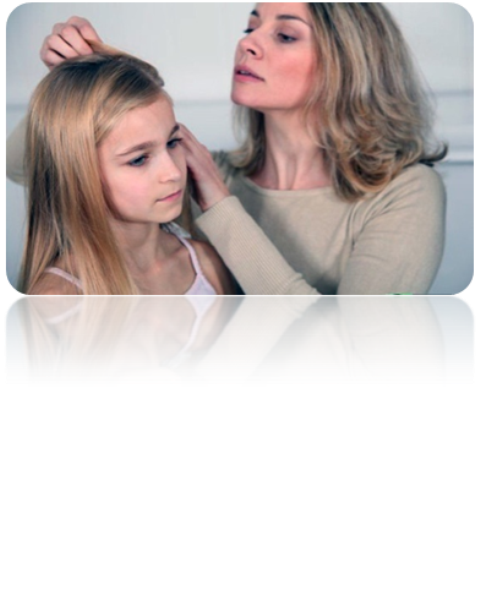 Профилактика и меры борьбы с педикулёзомПо данным  Федеральной службы по надзору в сфере защиты прав потребителей и благополучия человека динамика заболеваемости педикулёзом в Российской Федерации за последнее десятилетие не имеет тенденции к снижению, ежегодно в стране регистрируется до 300 тысяч случаев педикулёза. Максимальная заболеваемость педикулёзом среди детей приходится на возраст от 3 до 6 лет. По статистическим данным ВОЗ, каждый 5 ребенок болеет педикулёзом. При этом большая их часть не принадлежит к низкому социальному уровню, поэтому утверждать что педикулёз – болезнь неблагополучных семей с низким социальным уровнем невозможно.Педикулёз  или вшивость – специфическое паразитирование на человеке вшей, питающихся его кровью.  Различают три вида вшей: платяные, головные и лобковые.Платяные вши наиболее опасны в эпидемиологическом отношении, так как могут стать переносчиками сыпного тифа, возвратного тифа, волынской лихорадки. Питаясь кровью больного человека, платяные вши при укусе способны передавать возбудителей инфекции здоровому человеку.Заражение людей платяными и головными вшами происходит при контакте с завшивленными лицами в организованном коллективе, местах скопления людей (транспорт, бассейны, массовые мероприятия), при совместном проживании в семье, квартире (использовании общих расчесок, щеток, постельных принадлежностей, одежды  и т.д.). Важно отметить, что вши более охотно проживают и откладывают яйца на чистых волосах. Лобковый педикулёз передаётся при интимных контактах.Симптомы педикулёзаОсновными симптомами педикулёза являются зуд, сопровождающийся расчёсами. Расчёсы нередко  способствуют возникновению вторичных кожных заболеваний: гнойничковых поражений, дерматитов, пигментации кожи, экземы, у некоторых лиц развивается аллергия. В запущенных случаях может развиться «Колтун» - запутывание и склеивание гнойно-серозными выделениями   волос на голове, кожная поверхность покрыта корками, под которыми находится мокнущая поверхность.                                           Одним из важных в борьбе с педикулезом, считается его профилактика, которая заключается в соблюдении элементарных правил:соблюдение личной гигиены;мытьё тела не реже 1 раза в 7 дней;ежедневное расчёсывание волос головы;систематическая чистка одежды, постельных принадлежностей;регулярная уборка жилых помещений;смена и стирка  нательного и постельного белья с кипячением и последующей  глажкой;отказ от случайных половых связей.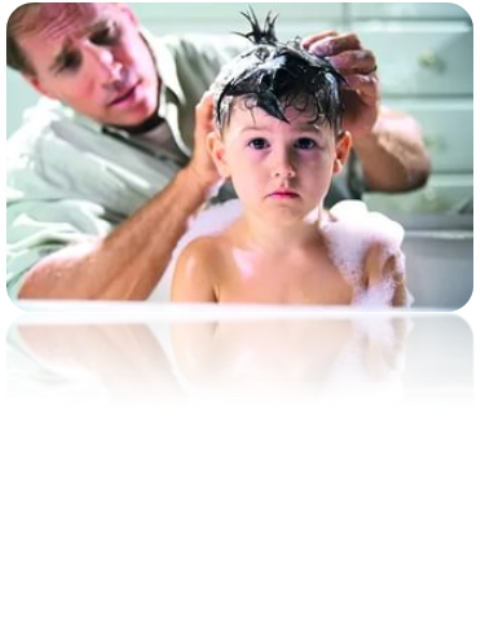 Современные средства позволяют справиться с педикулезом, поэтому если обнаружился педикулез у ребенка, необходимо:приобрести в аптеке средство для обработки от педикулеза;обработать волосистую часть головы в соответствии с прилагаемой инструкцией;вымыть голову с использованием шампуня или детского мыла;удалить механическим способом (руками или частым гребнем) погибших вшей и гнид; Для снятия гнид необходимо смачивать пряди волос в растворе, приготовленном из равных количеств воды и 9% столового уксуса. Затем ополоснуть волосы теплой водой.одеть ребенку чистое белье и одежду;постирать постельное белье и вещи, прогладить горячим утюгом с паром;осмотреть членов семьи и себя;сообщить о ситуации врачу (медицинской сестре) детского учреждения, которое посещает Ваш ребенок, для проведения комплекса противопедикулезных мероприятий.повторить осмотр ребенка и членов семьи через 7, 14, 21 день и проведите, при необходимости,  повторные обработки до полного исчезновения насекомых и гнид.